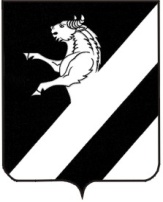 КРАСНОЯРСКИЙ КРАЙ АЧИНСКИЙ РАЙОН ЛАПШИХИНСКИЙ СЕЛЬСКИЙ СОВЕТ ДЕПУТАТОВ ЧЕТВЕРТОГО СОЗЫВАПОСТАНОВЛЕНИЕ18.09.2020                                                                                           № 2 – ПСО созыве  внеочередной   2-й сессии четвертого созыва Лапшихинского сельского Совета депутатовВ соответствии с п.4 статьи 18.1. Устава Лапшихинского сельсовета ПОСТАНОВЛЯЮ:  	1.Созвать внеочередную  2-ю сессию четвертого созыва Лапшихинского сельского Совета депутатов 21.09.2020 в 15:30 часов по адресу: Ачинский район, с. Лапшиха, ул. Советская, д. 8.	2. Вынести на рассмотрение сессии следующие вопросы:	1)  О назначении конкурса по отбору кандидатов на должность Главы Лапшихинского сельсовета.	2)  О формировании  конкурсной комиссии  по отбору кандидатов на должность Главы Лапшихинского сельсовета.                                                                                              2. Контроль  исполнения  данного постановления оставляю за собой          3. Постановление вступает в силу со дня его подписания.Председатель сельского Совета депутатов                                                                     А.С. Банный